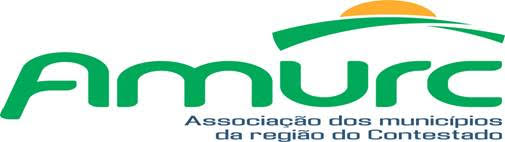 RESOLUÇÃO 01/2023“Dispõe sobre a revisão geral anual de salário dos  servidores da Associação dos Municípios da Região do Contestado (AMURC)"JAIR DA SILVA RIBEIRO, Presidente da Associação dos Municípios da Região do Contestado, AMURC, no uso  das  atribuições legais que  lhe  são  conferidas  pelo Estatuto e daAssociação dos Municípios da Região do Contestado - AMURC.CONSIDERANDO o artigo 1º da Medida Provisória nº 1.143, de 12 de dezembro de 2022, no uso se suas atribuições que lhe confere o art. 62 da Constituição, o Presidente da Republica dispõe sobre o novo salário mínimo de R$ 1.302,00 (mil trezentos e dois reais), reposição de 7,426%  sobre o salário mínimo de janeiro de 2022.CONSIDERANDO  o  Artigo 37, inciso X  da CF1988 onde: Art. 37. A administração pública direta e indireta de qualquer dos Poderes da União, dos Estados, do Distrito Federal e dos Municípios obedecerá aos princípios de legalidade, impessoalidade, moralidade, publicidade e eficiência e, também, ao seguinte: (Redação dada pela Emenda Constitucional nº 19, de 1998)X - a remuneração dos servidores públicos e o subsídio de que trata o § 4º do art. 39 somente poderão ser fixados ou alterados por lei específica, observada a iniciativa privativa em cada caso, assegurada revisão geral anual, sempre na mesma data e sem distinção de índices; (Redação dada pela Emenda Constitucional nº 19, de 1998) (Regulamento)CONSIDERANDO Regimento Interno,Título V , Artigo 17 e 18 que compõem o Plano de cargos e Salários daAssociação dos Municípios da Região do Contestadp, que a partir de 01 de Janeiro de 2023, os salários dos servidores da Amurc sofreram a reposição do índice inflacionário de acordo com a MP nº 1.143/2022,  conforme tabela a baixo:Art.2º Esta Resolução entra em vigor na data de publicação.Curitibanos, 02 de Janeiro de 2023.JAIR DA SILVA RIBEIROPRESIDENTE DA AmurcROBERTO MOLIN DE ALMEIDADiretor Executivo da AmurcServidorCargoHorasSaláriosSaláriosServidorCargoHoras01/202101/2022Franciele Wolinger RochaAnalista Tributário40 R$   4.745,32  R$   5.097,71 Noemi do Prado de MoraesAuxiliar de Serviços Gerais32 R$   1.409,36  R$   1.514,02 Roberto Molin de AlmeidaDiretor Executivo40 R$   8.799,30  R$   9.452,74 Luana FerreiraAssistente Administrativo40 R$   2.690,76  R$   2.890,58 